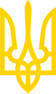 КИЇВСЬКА МІСЬКА РАДА
II сесія VII скликанняРІШЕННЯвід 16 грудня 2014 року N 722/722Про розірвання договору оренди земельної ділянки, укладеного між Київською міською радою та товариством з обмеженою відповідальністю "МАК" від 09.06.2008 N 75-6-00407 на підставі рішення Київської міської ради від 01.10.2007 N 463/3297Керуючись Законом України "Про місцеве самоврядування в Україні", статтею 9 Земельного кодексу України, статтею 32 Закону України "Про оренду землі", статтею 188 Господарського кодексу України та статтею 416 Цивільного кодексу України, пунктами 8.4, 11.4 договору оренди земельної ділянки від 09.06.2008 N 75-6-00407 та тим, що товариством з обмеженою відповідальністю "МАК" не виконано умов пункту 8.4 договору оренди, а саме: не завершено забудову земельної ділянки в строки, встановлені проектною документацією на будівництво, затвердженою в установленому порядку, тобто не пізніше ніж через три роки з моменту державної реєстрації договору, а також беручи до уваги громадську позицію щодо неприпустимості будівництва в лісопарковій зоні, Київська міська рада вирішила:1. Розірвати договір оренди земельної ділянки від 09.06.2008 N 75-6-00407 площею 9,81 га, укладений між Київською міською радою та товариством з обмеженою відповідальністю "МАК" на підставі рішення Київської міської ради від 01.10.2007 N 463/3297 "Про передачу товариству з обмеженою відповідальністю "МАК" земельної ділянки для будівництва, експлуатації та обслуговування торговельно-виробничого комплексу на Житомирському шосе (19-й км) у Святошинському районі м. Києва".2. Виконавчому органу Київської міської ради (Київській міській державній адміністрації) опрацювати можливість передачі земельної ділянки, зазначеної у пункті 1 цього рішення, для мало- та середньоповерхової забудови для бійців АТО.3. Виконавчому органу Київської міської ради (Київській міській державній адміністрації):3.1. Вчинити відповідні дії для зняття з реєстрації договору оренди земельної ділянки від 09.06.2008 N 75-6-00407, укладеного між Київською міською радою та товариством з обмеженою відповідальністю "МАК".3.2. Проінформувати товариство з обмеженою відповідальністю "МАК" про прийняття цього рішення.4. Контроль за виконанням цього рішення покласти на постійну комісію Київської міської ради з питань містобудування, архітектури та землекористування.Київський міський головаВ. Кличко© ТОВ "Інформаційно-аналітичний центр "ЛІГА", 2020
© ТОВ "ЛІГА ЗАКОН", 2020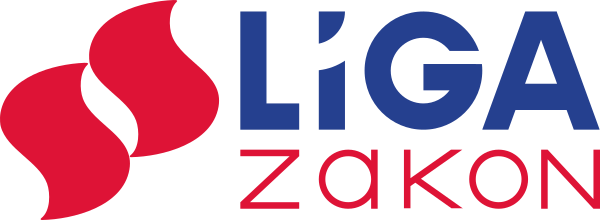 